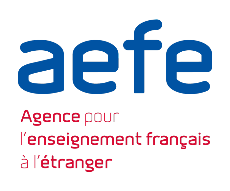 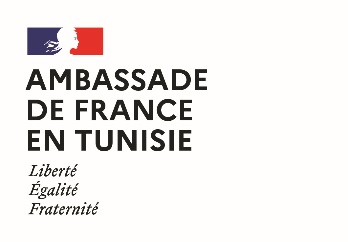 AMBASSADE DE FRANCE EN TUNISIESERVICE DE COOPERATION ET D’ACTION CULTURELLEService Coordination-AEFE/Tunisie/SCACRECRUTEMENT DES DÉTACHÉS D’ENSEIGNEMENT,D’ÉDUCATION ET D’ADMINISTRATIONAnnée Scolaire 2023-2024NOTICE EXPLICATIVELe présent dossier de candidature à un poste de Détaché d’enseignement, d’éducation et d’administration dans un établissement français relevant de l'AEFE en Tunisie ne concerne que les agents titulaires de l’enseignement public français (les candidatures des agents stagiaires ou non titulaires ne sont pas recevables). Une durée minimale d'expérience professionnelle sur le territoire français en tant que titulaire dans leur corps sera prise en compte avant une mobilité à l'étranger, conformément aux lignes directrices de gestion ministérielles relatives à la mobilité des personnels.Par ailleurs, les enseignants exerçant dans un établissement du réseau AEFE sous le statut « ancien résident » doivent avoir rempli leur premier contrat, soit 3 années, pour pouvoir être candidats à un poste dans un autre pays. LA PROCÉDURE : deux moments bien distinctsI – CRÉATION DU DOSSIER Télécharger le dossier Renseigner le dossierJoindre les pièces à fournir (obligatoire) Formuler des vœux génériquesII – Envoyer le dossier et les pièces au SCAC, par voie électronique, avant le 31 mai par voie électronique.ENVOYER LE DOSSIER COMPLET :Le dossier se compose de : Le dossier de candidature téléchargeable sur internet, à imprimerla liste récapitulative des pièces, ainsi que toutes les pièces à fournir (en un seul exemplaire)Il doit être retourné (en un seul exemplaire) au SCAC Tunisie, dans les plus brefs délais (et avant le 31 mai 2023 à l’adresse suivante :AUCUN DOSSIER INCOMPLET NE SERA RETENULES CANDIDATS DOIVENT OBLIGATOIRE METTRE LEURS VŒUX 